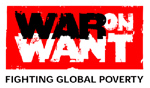 Campaigns Officer JOB DESCRIPTION AND PERSON SPECIFICATIONTitle:	Campaigns Officer Contract:	Fixed-term, one year with potential to renew Reporting to:		Senior Campaigner – Economic JusticeSalary:			£37,533.07 War on Want also offers a 6% contributory pension scheme Holidays:	27 days annual leave (made up of 23 days’ annual leave, plus an additional 4 closure days over the Christmas period) Hours:	35 hours per week. Some weekend and out of hours working is essential, for which time off in lieu will be given. Based at:	War on Want’s head office, 44-48 Shepherdess Walk, London N1 7JP. Some travel within the UK will be essentialResponsible for:	Volunteers from time to timeDeadline for applications:	5pm Wednesday 11 January 2023Interviews to be held week commencing 16 January 2023JOB DESCRIPTION War on Want works to challenge the root causes of poverty, inequality and injustice through partnership with social movements in the Global South and by running hard-hitting campaigns in the UK in support of radical change. We are looking for a dynamic Campaigns Officer able to work in a fast paced and demanding role to support the delivery of high quality outputs for our Economic Justice and Trade Justice work and, in the near term, our current campaign against ISDS, investor-state dispute settlement and the Energy Charter Treaty.With knowledge and experience gained through volunteering, activism or campaigning, we are looking for someone with knowledge of social justice issues, and aligned with War on Want’s vision and mission. This role is varied and includes: drafting and producing campaign actions, contributing to social media output on economic justice issues; representing War on Want externally in networks and at events, liaising with WoW supporters as well as keeping up to date with all relevant issues relating to our work in this area. This role will report to War on Want’s Senior Campaigns Officer overseeing our Economic and Trade Justice work, and will work in collaboration with colleagues across the organisation. The role is broad and varied, and working with colleagues across the organisation on the following tasks:Key tasksCampaign planningSupporting the development of campaign plans across key Economic Justice and Trade Justice issues for War on Want. Supporting the development of funding applications where appropriate.Monitoring impact of campaign activities and actions, and sharing learning within War on Want.Contribute to discussions and planning for War on Wants wider campaign areas and Global Green New Deal framework.Identify and lead opportunities for reactive campaigning on Economic Justice and Trade Justice issues, in line with objectives set by Senior Campaigns Officer.Campaign materials and actionsDrafting and producing impactful and innovative materials on key campaign issues, including: action cards, leaflets and briefings; updating materials such as parliamentary briefings; and managing the process from design to print.Developing and drafting campaign actions including e-actions for supporters and broader target audiences.Supporting social media output on trade and economic justice issues in collaboration with Comms colleagues.Supporter and external communicationsWorking with colleagues in the Income and Engagement team to support the design and delivery of communications related to Economic Justice and Trade Justice campaigns for supporters and key external audiences.Responding to supporter and external enquiries regarding our work on Economic Justice and Trade Justice.Working with the Senior Campaigns Officer and other staff on responding to external opportunities to raise awareness of our campaigning work including both proactive and reactive communications across War on Want social media channels.External engagementRepresenting War on Want at external meetings and events as directed by the Senior Campaigns Officer. Seeking to build relationships and lobby key external stakeholders (eg MPs, peers) where relevant.Carrying out external speaking engagements as directed by the Senior Campaigns Officer.Supporting the planning and delivery of relevant War on Want events, such as activism events, petition hand-ins, small peaceful protests and demos, online webinars, with logistical and administrative support.Monitoring external debates and activities related to our work on Economic Justice and Trade Justice in order to respond to influencing opportunities.Administrative supportMonitoring stock levels for relevant campaign materials; organising re-stocking as needed and sending out materials to supporters and other key stakeholders.Supporting the Senior Campaigns Officer with general administrative tasks, for example monitoring and logging budget expenditure and responding to supporter enquiries relating to WoW’s Economic Justice campaigning.Person Specification:EssentialApproximately 3 years of experience of campaigning, activism and/or outreach gained through paid or voluntary roles and activities.Ability to work in fast-paced environment and manage competing priorities.Proven knowledge and experience of working on human rights and/or social justice issues, preferably related to trade and other economic justice areas.Proven written and verbal communication skills.Experience in communicating to a wide range of audiences and stakeholders.Experience of external engagement and representation.Commitment to War on Want’s mission.Ability to work well in a team and a positive and collaborative approach to work.Ability to attend some out of hours events and occasional UK travel.DesirableKnowledge and proven interest in trade, debt and/or tax justice issuesSome knowledge of debates on climate justice issuesExperience of public speaking.Experience of organising events.